DSWD DROMIC Report #17 on Tropical Depression “USMAN”as of 11 January 2019, 5PMSUMMARYTropical Depression “USMAN” entered the Philippine Area of Responsibility (PAR) on 25 December 2018. It has made landfall in the vicinity of Borongan, Eastern Samar and has weakened into a Low Pressure Area (LPA) on 29 December 2018.Status of Affected Families / PersonsA total of 216,771 families or 908,832 persons were affected in 1,240 barangays, 133 cities/municipalities, and 14 provinces in Regions V, VIII, CALABARZON, and MIMAROPA (see Table 1; Annex A for details).Table 1. Affected Areas and Number of Affected Families / PersonsNote: Ongoing assessment and validationSources: LGUs through the C/MSWD and C/MDRRMStatus of Displaced and Served Families / Persons (see Table 2; Annex B for details)Table 2. Number of Served Families / Persons Inside and Outside ECsNote: Ongoing assessment and validationSources: LGUs through the C/MSWD and C/MDRRMODamaged HousesThere are 22,830 damaged houses reported in Regions V, VIII, CALABARZON, and MIMAROPA of which, 2,270 houses are totally damaged and 20,560 houses are partially damaged (see Table 3).Table 3. Number of Damaged HousesNote: Ongoing assessment and validationSources: LGUs through the C/MSWD and C/MDRRMOSummary of Assistance Provided (see Table 4)A total of ₱49,265,972.19 worth of assistance was provided by; DSWD (₱35,520,969.19), LGUs (₱11,691,858.00), and NGOs (₱2,053,145.00) (see Table 4).Table 4. Cost of Assistance Provided to Affected Families / PersonsNote: Relief assistance were provided to stranded passengers at Odiongan Port, Tagapul-an, Hinabangan, Pinabacdao, Maydolong, Tacloban, Pinabacdao and Cataingan.Sources: DSWD-FOs and LGUs through the C/MSWD and C/MDRRMOSituational ReportsDSWD-DRMBFO CALABARZONFO MIMAROPAFO VFO VIIIFO CARAGA*****The Disaster Response Operations Monitoring and Information Center (DROMIC) of the DSWD-DRMB is closely coordinating with the concerned DSWD-Field Offices for any significant disaster preparedness for response updates.MARC LEO L. BUTACReleasing OfficerANNEX A. Affected Areas and Number of Affected Families / PersonsANNEX B. Number of Served Families / Persons Inside and Outside ECsANNEX C. Photo DocumentationREGION NUMBER OF AFFECTED  NUMBER OF AFFECTED  NUMBER OF AFFECTED  NUMBER OF AFFECTED  NUMBER OF AFFECTED REGION Barangays  Cities / Municipalities  Provinces  Families  Persons REGION Barangays  Cities / Municipalities  Provinces  Families  Persons GRAND TOTAL 1,240  133 14 216,771 908,832 CALABARZON45 21  3  407  1,688 MIMAROPA 191 12  2  37,470 148,385 REGION V 502 67  6  85,148 396,051 REGION VIII 502 33  3  93,746 362,708 REGION  NUMBER OF EVACUATION CENTERS (ECs)  NUMBER OF EVACUATION CENTERS (ECs)  INSIDE ECs  INSIDE ECs  INSIDE ECs  INSIDE ECs  INSIDE ECs Returned Home  INSIDE ECs Returned Home  OUTSIDE ECs  OUTSIDE ECs  OUTSIDE ECs  OUTSIDE ECs  OUTSIDE ECs Returned Home  OUTSIDE ECs Returned Home  TOTAL SERVED  TOTAL SERVED  TOTAL SERVED  TOTAL SERVED REGION  NUMBER OF EVACUATION CENTERS (ECs)  NUMBER OF EVACUATION CENTERS (ECs)  INSIDE ECs  INSIDE ECs  INSIDE ECs  INSIDE ECs  INSIDE ECs Returned Home  INSIDE ECs Returned Home  OUTSIDE ECs  OUTSIDE ECs  OUTSIDE ECs  OUTSIDE ECs  OUTSIDE ECs Returned Home  OUTSIDE ECs Returned Home  Families  Families  Persons  Persons REGION  NUMBER OF EVACUATION CENTERS (ECs)  NUMBER OF EVACUATION CENTERS (ECs)  Families  Families  Persons  Persons Families Persons  Families  Families  Persons  Persons  Families  Persons  Total Families  Total Families  Total Persons  Total Persons REGION  CUM  NOW  CUM  NOW  CUM  NOW Families Persons  CUM  NOW  CUM  NOW  Families  Persons  CUM  NOW  CUM  NOW GRAND TOTAL 708  44 27,497  988 119,013 4,213 26,509 114,800 115,523 13,759 492,392  71,188 101,764 421,204 143,020 14,747 611,405 75,401 CALABARZON42  1  398  1  1,676  4  397  1,672  9  -  42  -  9  42  407  1  1,718  4 MIMAROPA67  1  3,588  1 15,396  4  3,587 15,392 33,882  - 132,989  -  33,882 132,989 37,470  1 148,385  4 REGION V 560  38 20,924  811 91,073  3,505 20,113 87,568 64,219 13,332 304,978  69,480  50,887 235,498 85,143 14,143 396,051 72,985 REGION VIII39  4  2,587  175 10,868  700  2,412 10,168 17,413  427  54,383  1,708  16,986  52,675 20,000  602  65,251 2,408 REGION / PROVINCE / MUNICIPALITY REGION / PROVINCE / MUNICIPALITY  NO. OF DAMAGED HOUSES  NO. OF DAMAGED HOUSES  NO. OF DAMAGED HOUSES REGION / PROVINCE / MUNICIPALITY REGION / PROVINCE / MUNICIPALITY  Total  Totally  Partially GRAND TOTALGRAND TOTAL 22,830  2,270  20,560 CALABARZONCALABARZON 22  8  14 BatangasBatangas 12  3  9 Cuenca 8  -  8 Lobo 1  1  - Santa Teresita 3  2  1 LagunaLaguna 2  2  - San Pablo City 2  2  - QuezonQuezon 8  3  5 Gumaca 1  1  - Infanta 5  -  5 Pagbilao 2  2  - MIMAROPAMIMAROPA 802  367  435 Oriental MindoroOriental Mindoro 802  367  435 Baco 295  62  233 Bansud 199  35  164 Bongabong 45  19  26 City of Calapan (capital) 215  211  4 Gloria 4  4  - Mansalay 14  14  - Naujan 11  11  - Pinamalayan 12  4  8 Socorro 3  3  - Victoria 4  4  - REGION VREGION V 5,771  527  5,244 AlbayAlbay 113  93  20 Camalig 1  -  1 Guinobatan 1  1  - Legazpi City (capital) 1  1  - Libon 19  -  19 City of Ligao 16  16  - Malinao 2  2  - Tiwi 73  73  - Camarines NorteCamarines Norte 918  57  861 Basud 256  17  239 Daet (capital) 48  -  48 Mercedes 10  5  5 San Vicente 7  3  4 Talisay 597  32  565 Camarines SurCamarines Sur 4,737  377  4,360 Baao 1,995  6  1,989 Bato 799  -  799 Cabusao 1  1  - Caramoan 1,038  283  755 Garchitorena 59  -  59 Nabua 211  5  206 Presentacion (Parubcan) 30  5  25 Tinambac 604  77  527 SorsogonSorsogon 3  -  3 Matnog 3  -  3 REGION VIIIREGION VIII 16,235  1,368  14,867 Northern SamarNorthern Samar 3,791  946  2,845 Catarman (capital) 1,083  360  723 Lope de Vega 2,686  576  2,110 Lapinig 2  -  2 Palapag 4  -  4 San Roque 16  10  6 Western SamarWestern Samar 12,444  422  12,022 Calbayog City 9,417  164  9,253 Gandara 3  2  1 San Jorge 3,024  256  2,768 REGION / PROVINCE / MUNICIPALITY REGION / PROVINCE / MUNICIPALITY  TOTAL COST OF ASSISTANCE  TOTAL COST OF ASSISTANCE  TOTAL COST OF ASSISTANCE  TOTAL COST OF ASSISTANCE  TOTAL COST OF ASSISTANCE REGION / PROVINCE / MUNICIPALITY REGION / PROVINCE / MUNICIPALITY  DSWD  LGU  NGOs  OTHERS  GRAND TOTAL GRAND TOTALGRAND TOTAL35,520,969.19 11,691,858.00 2,053,145.00 - 49,265,972.19 MIMAROPAMIMAROPA 1,130,278.00  2,866,765.00 1,192,500.00 - 5,189,543.00 Oriental MindoroOriental Mindoro 997,798.00  2,829,665.00 1,012,500.00 - 4,839,963.00 Baco 209,000.00  303,175.00  -  - 512,175.00 Bansud 239,932.00  500,000.00  150,000.00  - 889,932.00 Bongabong-  1,192,676.00  -  - 1,192,676.00 City of Calapan (capital) 14,212.00  41,268.00  -  - 55,480.00 Gloria 79,002.00 -  -  - 79,002.00 Naujan 72,732.00  329,250.00  862,500.00  - 1,264,482.00 Pinamalayan 83,600.00  103,740.00  -  - 187,340.00 Pola-  28,006.00  -  - 28,006.00 Roxas 69,100.00 -  -  - 69,100.00 Socorro 189,354.00  299,250.00  -  - 488,604.00 Victoria 40,866.00  32,300.00  -  - 73,166.00 PalawanPalawan 125,400.00  25,600.00 - -  151,000.00 Magsaysay 125,400.00  25,600.00  -  - 151,000.00 RomblonRomblon7,080.00  11,500.00 180,000.00 -  198,580.00 Odiongan7,080.00  11,500.00  180,000.00 -  198,580.00 REGION VREGION V25,277,963.25  6,021,216.00 860,645.00 - 32,159,824.25 AlbayAlbay 5,081,973.50  300,287.00 855,095.00 - 6,237,355.50 Guinobatan-  166,272.00  -  - 166,272.00 Legazpi City (capital) 10,000.00 -  -  - 10,000.00 Libon 1,182,012.00 -  93,600.00  - 1,275,612.00 City of Ligao 58,008.00 -  -  - 58,008.00 Malilipot 56,854.00 -  -  - 56,854.00 Malinao-  134,015.00  -  - 134,015.00 Tiwi 3,775,099.50 - 761,495.00  - 4,536,594.50 Camarines NorteCamarines Norte 40,000.00  - - - 40,000.00 Basud5,000.00 -  -  -  5,000.00 Jose Panganiban 15,000.00 -  -  - 15,000.00 Labo 20,000.00 -  -  - 20,000.00 Camarines SurCamarines Sur19,957,425.75  5,580,870.00  5,550.00 - 25,543,845.75 Baao 430,000.00  2,276,815.00  -  - 2,706,815.00 Bato 1,000,033.00  143,107.00  -  - 1,143,140.00 Bombon-  160,000.00  -  - 160,000.00 Buhi 5,321,290.00 -  -  - 5,321,290.00 Bula 3,392,480.00 -  -  - 3,392,480.00 Canaman- 6,000.00  5,550.00  - 11,550.00 Iriga City 3,770,117.50  2,961,248.00  -  - 6,731,365.50 Milaor 495,153.25 -  -  - 495,153.25 Nabua 1,685,980.00 -  -  - 1,685,980.00 Naga City 57,600.00 -  -  - 57,600.00 Sagñay 2,032,362.50 -  -  - 2,032,362.50 Tinambac 1,772,409.50  33,700.00  -  - 1,806,109.50 CatanduanesCatanduanes -  22,934.00 - - 22,934.00 Bato-  10,764.00  -  - 10,764.00 San Andres (Calolbon)- 2,520.00  -  -  2,520.00 San Miguel- 8,850.00  -  -  8,850.00 Virac (capital)-  800.00  -  - 800.00 MasbateMasbate5,000.00 4,225.00 - - 9,225.00 Cataingan- 4,225.00  -  -  4,225.00 Mobo5,000.00 -  -  -  5,000.00 SorsogonSorsogon 193,564.00  112,900.00 - -  306,464.00 Bulan- 3,900.00  -  -  3,900.00 Irosin 99,820.00  109,000.00  -  - 208,820.00 Pilar 93,744.00 -  -  - 93,744.00 REGION VIIIREGION VIII 9,112,727.94  2,803,877.00 - - 11,916,604.94 Eastern SamarEastern Samar -  25,060.00 - - 25,060.00 Maydolong-  25,060.00  -  - 25,060.00 LeyteLeyte -  20,300.00 - - 20,300.00 Tacloban City (capital)-  20,300.00  -  - 20,300.00 Northern SamarNorthern Samar 9,110,927.94  2,030,825.00 - - 11,141,752.94 Catarman (capital) 6,215,786.44  1,665,515.00  -  - 7,881,301.44 Lope de Vega 2,895,141.50 -  -  - 2,895,141.50 San Roque-  365,310.00  -  - 365,310.00 Western SamarWestern Samar1,800.00  727,692.00 - -  729,492.00 Calbayog City-  612,000.00  -  - 612,000.00 San Jorge-  83,512.00  -  - 83,512.00 Tagapul-an1,800.00 2,300.00  -  -  4,100.00 Hinabangan- 3,960.00  -  -  3,960.00 Pinabacdao-  25,920.00  -  - 25,920.00 DATESITUATIONS / ACTIONS UNDERTAKEN11 January 2019The Disaster Response Operations Monitoring and Information Center (DROMIC) of the DSWD-DRMB is closely coordinating with concerned DSWD-Field Offices for significant response updates.DATESITUATIONS / ACTIONS UNDERTAKEN03 January 2019The alert level at the DSWD-FO CALABARZON Disaster Operation Center has been lowered from BLUE to WHITE. DSWD-FO CALABARZON submitted their terminal report.DATESITUATIONS / ACTIONS UNDERTAKEN11 January 2019DSWD-FO MIMAROPA is in close coordination with its SWADT Oriental Mindoro for the schedule of distribution of relief assistance and release of augmentation support to affected LGUs.DSWD-FO MIMAROPA is continuously coordinating with P/C/MSWDOs pertaining to the assistance distributed for the affected families and individuals.The DSWD-FO MIMAROPA DRMD is continuously coordinating with SWAD Offices and other concerned agencies for disaster response operation especially in the province of Oriental Mindoro.DRMD staff of DSWD-FO MIMAROPA were deployed to Oriental Mindoro on 6 January 2019 to further assess, monitor, and validate the situation and condition of the affected LGUs in order to provide immediate information to decision-makers of the Region as basis for the provision of interventions and services.DSWD-FO MIMAROPA continues to coordinate with P/C/MDRRMOs in monitoring the situation and weather disturbance within the affected areas of the Region to ensure that reports are curated/captured, validated and verified.DATESITUATIONS / ACTIONS UNDERTAKEN11 January 2019DSWD-FO V continuously provides resource augmentation (food and non-food items) to the affected areas.The QRT of DSWD-FO V continues to monitor disaster relief operations at the regional, provincial and LGU levels.Other actions being taken are:Implementation of Psycho-social interventionsIntegration of Protection Policies in evacuation centers (i.e., child and women protection)Continuous provision of resource augmentation (food and non-food items) to the affected areasDeployment of Emergency Telecommunication Equipment in Sagnay, Camarines SurDeployment of QRT in affected communitiesContinuous monitoring of weather information, status reports and updatesDATESITUATIONS / ACTIONS UNDERTAKEN11 January 2019SWAD Teams and DRMD-PDOs assigned at the provinces are in close coordination with P/C/MSWDOs and/or P/C/MDRRMOs for the consolidation of their final/terminal report.DATESITUATIONS / ACTIONS UNDERTAKEN29 December 2018DSWD-FO CARAGA QRT is already deactivated.DSWD-FO CARAGA submitted their terminal report.REGION / PROVINCE / MUNICIPALITY REGION / PROVINCE / MUNICIPALITY  NUMBER OF AFFECTED  NUMBER OF AFFECTED  NUMBER OF AFFECTED  NUMBER OF AFFECTED  NUMBER OF AFFECTED REGION / PROVINCE / MUNICIPALITY REGION / PROVINCE / MUNICIPALITY  Barangays  Cities / Municipalities  Provinces  Families  Persons REGION / PROVINCE / MUNICIPALITY REGION / PROVINCE / MUNICIPALITY  Barangays  Cities / Municipalities  Provinces  Families  Persons GRAND TOTALGRAND TOTAL 1,240  133  14  216,771  908,832 CALABARZONCALABARZON 45  21  3  407  1,688 BatangasBatangas 4  3  1  12  47 Cuenca 2  8  30 Lobo 1  1  3 Santa Teresita 1  3  14 LagunaLaguna 8  6  1  82  322 City of Calamba 1  16  58 Calauan 1  2  5 Liliw 1  7  36 Los Baños 2  32  128 Pangil 1  3  11 San Pablo City 2  22  84 QuezonQuezon 33  12  1  313  1,319 Agdangan 1  6  30 Atimonan 6  37  163 Gumaca 7  76  326 Infanta 3  5  25 Lopez 2  8  32 Macalelon 2  5  16 Mauban 2  14  40 Pagbilao 1  48  240 Pitogo 3  38  132 Plaridel 4  22  94 Quezon 1  2  6 Real 1  52  215 MIMAROPAMIMAROPA 191  12  2  37,470  148,385 Oriental MindoroOriental Mindoro 190  11  1  37,342  147,857 Baco 27  8,509  16,188 Bansud 13  2,703  13,515 Bongabong 18  4,770  21,662 City of Calapan (capital) 18  4,279  19,429 Gloria 9  395  1,808 Mansalay 4  104  583 Naujan 34  7,206  36,030 Pinamalayan 11  1,464  4,993 Pola 23  4,160  19,226 Socorro 17  3,358  13,474 Victoria 16  394  949 PalawanPalawan 1  1  1  128  528 Magsaysay 1  128  528 REGION VREGION V 502  67  6  85,148  396,051 AlbayAlbay 66  12  1  4,623  18,835 Bacacay 4  146  617 Camalig 2  21  88 Guinobatan 4  872  2,912 Jovellar 1  55  330 Libon 24  1,438  5,491 City of Ligao 1  16  58 Malilipot 3  152  797 Malinao 3  131  435 Manito 4  71  366 Pio Duran 3  15  59 Polangui 2  34  78 Tiwi 15  1,672  7,604 Camarines NorteCamarines Norte 82  10  1  6,821  28,585 Basud 2  1,887  5,762 Capalonga 2  5  19 Daet (capital) 25  1,981  9,905 Jose Panganiban 9  130  572 Labo 1  553  2,069 Mercedes 10  461  2,173 Paracale 4  66  246 San Vicente 4  660  3,204 Talisay 14  395  1,915 Vinzons 11  683  2,720 Camarines SurCamarines Sur 311  32  1  73,063  346,037 Baao 15  1,773  8,297 Bato 11  897  3,639 Bombon 3  65  447 Buhi 19  7,312  34,845 Bula 7  12,377  60,140 Cabusao 5  43  163 Calabanga 2  44  356 Camaligan 4  14  79 Canaman 11  188  745 Caramoan 16  1,423  3,746 Del Gallego 14  195  744 Gainza 5  77  288 Garchitorena 5  319  1,435 Goa 7  28  124 Iriga City 37  13,870  73,275 Lagonoy 2  45  165 Libmanan 35  12,965  61,343 Lupi 2  45  221 Magarao 1  11  46 Milaor 11  508  2,563 Minalabac 6  254  1,053 Nabua 24  13,976  61,611 Naga City 3  80  372 Ocampo 3  9  46 Pasacao 1  27  109 Presentacion (Parubcan) 11  258  1,300 Ragay 4  86  380 Sagñay 4  2,103  9,132 San Jose 2  97  483 Siruma 17  176  886 Tigaon 14  2,191  9,293 Tinambac 10  1,607  8,711 CatanduanesCatanduanes 23  6  1  462  1,873 Bato 5  69  292 Panganiban (Payo) 1  9  16 San Andres (Calolbon) 3  79  180 San Miguel 6  183  854 Viga 4  86  383 Virac (capital) 4  36  148 MasbateMasbate 11  5  1  96  396 City of Masbate (capital) 1  16  59 Mobo 2  19  73 San Fernando 2  14  42 San Jacinto 2  13  68 Uson 4  34  154 SorsogonSorsogon 9  2  1  83  325 Bulusan 3  33  108 Irosin 6  50  217 REGION VIIIREGION VIII 502  33  3  93,746  362,708 Eastern SamarEastern Samar 12  4  1  322  1,276 Jipapad 4  185  667 Maslog 2  31  124 Sulat 3  79  374 Balangkayan 3  27  111 Northern SamarNorthern Samar 331  23  1  74,083  294,642 Allen 12  1,534  6,720 Biri 8  2,942  11,767 Bobon 9  687  2,748 Capul 5  181  741 Catarman (capital) 55  23,522  86,347 Lavezares 1  136  630 Lope de Vega 22  3,981  15,421 Mondragon 24  10,850  47,371 Rosario 4  263  1,315 San Antonio 3  18  90 San Isidro 14  2,100  7,000 San Jose 3  17  85 San Vicente 7  2,036  8,123 Catubig 47  8,504  35,708 Gamay 2  63  241 Laoang 5  544  2,567 Lapinig 2  230  598 Las Navas 53  10,432  40,344 Mapanas 5  354  1,288 Palapag 5  183  692 Pambujan 3  207  909 San Roque 16  1,782  7,794 Silvino Lobos 26  3,517  16,143 Western SamarWestern Samar 159  6  1  19,341  66,790 Calbayog City 85  12,822  41,020 Gandara 15  827  3,833 San Jorge 32  3,331  13,242 Calbiga 11  430  1,720 Paranas (Wright) 12  1,160  3,957 Santa Rita 4  771  3,018 REGION / PROVINCE / MUNICIPALITY REGION / PROVINCE / MUNICIPALITY  NUMBER OF EVACUATION CENTERS (ECs)  NUMBER OF EVACUATION CENTERS (ECs)  INSIDE ECs  INSIDE ECs  INSIDE ECs  INSIDE ECs  INSIDE ECs Returned Home  INSIDE ECs Returned Home  OUTSIDE ECs  OUTSIDE ECs  OUTSIDE ECs  OUTSIDE ECs  OUTSIDE ECs Returned Home  OUTSIDE ECs Returned Home  TOTAL SERVED  TOTAL SERVED  TOTAL SERVED  TOTAL SERVED REGION / PROVINCE / MUNICIPALITY REGION / PROVINCE / MUNICIPALITY  NUMBER OF EVACUATION CENTERS (ECs)  NUMBER OF EVACUATION CENTERS (ECs)  INSIDE ECs  INSIDE ECs  INSIDE ECs  INSIDE ECs  INSIDE ECs Returned Home  INSIDE ECs Returned Home  OUTSIDE ECs  OUTSIDE ECs  OUTSIDE ECs  OUTSIDE ECs  OUTSIDE ECs Returned Home  OUTSIDE ECs Returned Home  Families  Families  Persons  Persons REGION / PROVINCE / MUNICIPALITY REGION / PROVINCE / MUNICIPALITY  NUMBER OF EVACUATION CENTERS (ECs)  NUMBER OF EVACUATION CENTERS (ECs)  Families  Families  Persons  Persons  Families  Persons  Families  Families  Persons  Persons  Families  Persons  Total Families  Total Families  Total Persons  Total Persons REGION / PROVINCE / MUNICIPALITY REGION / PROVINCE / MUNICIPALITY  CUM  NOW  CUM  NOW  CUM  NOW  Families  Persons  CUM  NOW  CUM  NOW  Families  Persons  CUM  NOW  CUM  NOW GRAND TOTALGRAND TOTAL708  44 27,497  988  119,013  4,213 26,509  114,800  115,523 13,759  492,392 71,188  101,764  421,204  143,020 14,747  611,405 75,401 CALABARZONCALABARZON 42 1  398 1  1,676 4  397  1,672 9  -  42  - 9  42  407 1  1,718 4 BatangasBatangas 1  - 8  -  30  - 8  30 4  -  17  - 4  17  12  -  47  - Cuenca1 -  8 - 30 -  8 30 - - - - - -  8 - 30 - LagunaLaguna 7 1  82 1  322 4  81  318  -  -  -  -  -  -  82 1  322 4 City of Calamba1 - 16 - 58 - 16 58 - - - - - - 16 - 58 - Calauan1 -  2 -  5 -  2  5 - - - - - -  2 -  5 - Liliw1 -  7 - 36 -  7 36 - - - - - -  7 - 36 - Los Baños2 - 32 -  128 - 32  128 - - - - - - 32 -  128 - Pangil1 1  3  1 11  4  2  7 - - - - - -  3  1 11  4 San Pablo City1 - 22 - 84 - 22 84 - - - - - - 22 - 84 - QuezonQuezon 34  -  308  -  1,324  -  308  1,324 5  -  25  - 5  25  313  -  1,349  - Agdangan1 -  6 - 30 -  6 30 - - - - - -  6 - 30 - Atimonan6 - 37 -  193 - 37  193 - - - - - - 37 -  193 - Gumaca9 - 76 -  326 - 76  326 - - - - - - 76 -  326 - Lopez2 -  8 - 32 -  8 32 - - - - - -  8 - 32 - Macalelon3 -  5 - 16 -  5 16 - - - - - -  5 - 16 - Mauban2 - 14 - 40 - 14 40 - - - - - - 14 - 40 - Pagbilao2 - 48 -  240 - 48  240 - - - - - - 48 -  240 - Pitogo3 - 38 -  132 - 38  132 - - - - - - 38 -  132 - Plaridel4 - 22 - 94 - 22 94 - - - - - - 22 - 94 - Quezon1 -  2 -  6 -  2  6 - - - - - -  2 -  6 - Real1 - 52 -  215 - 52  215 - - - - - - 52 -  215 - MIMAROPAMIMAROPA 67 1  3,588 1 15,396 4  3,587 15,392 33,882  -  132,989  - 33,882  132,989 37,470 1  148,385 4 Oriental MindoroOriental Mindoro 65 1  3,460 1 14,868 4  3,459 14,864 33,882  -  132,989  - 33,882  132,989 37,342 1  147,857 4 Baco8 -  843 -  3,457 -  843  3,457  7,666 -  12,731 -  7,666  12,731  8,509 -  16,188 - Bansud7 1  611  1  3,055  4  610  3,051  2,092 -  10,460 -  2,092  10,460  2,703  1  13,515  4 Bongabong3 -  791 -  3,324 -  791  3,324  3,979 -  18,338 -  3,979  18,338  4,770 -  21,662 - City of Calapan (capital)6 -  230 -  1,097 -  230  1,097  4,049 -  18,332 -  4,049  18,332  4,279 -  19,429 - Gloria7 -  149 -  676 -  149  676  246 -  1,132 -  246  1,132  395 -  1,808 - Naujan 12 -  193 -  755 -  193  755  7,013 -  35,275 -  7,013  35,275  7,206 -  36,030 - Pinamalayan 11 -  364 -  1,350 -  364  1,350  1,100 -  3,643 -  1,100  3,643  1,464 -  4,993 - Pola4 - 67 -  335 - 67  335  4,093 -  18,891 -  4,093  18,891  4,160 -  19,226 - Socorro4 -  125 -  514 -  125  514  3,233 -  12,960 -  3,233  12,960  3,358 -  13,474 - Victoria3 - 87 -  305 - 87  305  307 -  644 -  307  644  394 -  949 - PalawanPalawan 2  -  128  -  528  -  128  528  -  -  -  -  -  -  128  -  528  - Magsaysay2 -  128 -  528 -  128  528 - - - - - -  128 -  528 - REGION VREGION V560  38 20,924  811 91,073  3,505 20,113 87,568 64,219 13,332  304,978 69,480 50,887  235,498 85,143 14,143  396,051 72,985 AlbayAlbay 69 9  3,536  265 13,923  1,061  3,271 12,862  1,087  23  4,912  91  1,064  4,821  4,623  288 18,835  1,152 Bacacay4 -  146 -  617 -  146  617 - - - - - -  146 -  617 - Camalig1 -  8 - 31 -  8 31 13 - 57 - 13 57 21 - 88 - Guinobatan5 -  872 -  2,912 -  872  2,912 - - - - - -  872 -  2,912 - Libon 30 2  1,073  8  4,235 46  1,065  4,189  365  4  1,256 13  361  1,243  1,438 12  5,491 59 City of Ligao1 1 13 13 44 44 - -  3  3 14 14 - - 16 16 58 58 Malilipot3 -  152 -  797 -  152  797 - - - - - -  152 -  797 - Malinao3 1  131  2  435 14  129  421 - - - - - -  131  2  435 14 Manito3 - 49 -  256 - 49  256 22 -  110 - 22  110 71 -  366 - Pio Duran1 - 15 - 59 - 15 59 - - - - - - 15 - 59 - Polangui2 - 34 - 78 - 34 78 - - - - - - 34 - 78 - Tiwi 16 5  1,043  242  4,459  957  801  3,502  629 16  3,145 64  613  3,081  1,672  258  7,604  1,021 Camarines NorteCamarines Norte 66  -  4,282  - 18,814  -  4,282 18,814  2,539  -  9,771  -  2,539  9,771  6,821  - 28,585  - Basud1 -  953 -  3,271 -  953  3,271  934 -  2,491 -  934  2,491  1,887 -  5,762 - Capalonga2 -  5 - 19 -  5 19 - - - - - -  5 - 19 - Daet (capital) 18 -  1,931 -  9,655 -  1,931  9,655 50 -  250 - 50  250  1,981 -  9,905 - Jose Panganiban9 -  130 -  572 -  130  572 - - - - - -  130 -  572 - Mercedes 10 -  365 -  1,533 -  365  1,533 96 -  640 - 96  640  461 -  2,173 - Paracale4 - 66 -  246 - 66  246 - - - - - - 66 -  246 - San Vicente2 - 35 - 79 - 35 79  625 -  3,125 -  625  3,125  660 -  3,204 - Talisay 11 -  395 -  1,915 -  395  1,915 - - - - - -  395 -  1,915 - Vinzons9 -  402 -  1,524 -  402  1,524  281 -  1,196 -  281  1,196  683 -  2,720 - Camarines SurCamarines Sur396  29 12,765  546 57,014  2,444 12,219 54,570 60,293 13,309  289,023 69,389 46,984  219,634 73,058 13,855  346,037 71,833 Baao 20 -  343 -  1,854 -  343  1,854  1,430 -  6,443 -  1,430  6,443  1,773 -  8,297 - Bato 19  10  517  148  2,246  610  369  1,636  375  1  1,393  5  374  1,388  892  149  3,639  615 Bombon3 - 65 -  447 - 65  447 - - - - - - 65 -  447 - Buhi 23 -  1,078 -  4,784 -  1,078  4,784  6,234 -  30,061 -  6,234  30,061  7,312 -  34,845 - Bula 13  12  364  341  1,776  1,593 23  183  12,013  10,751  58,364  54,304  1,262  4,060  12,377  11,092  60,140  55,897 Cabusao6 1 43  1  163  6 42  157 - - - - - - 43  1  163  6 Calabanga3 - 44 -  356 - 44  356 - - - - - - 44 -  356 - Camaligan2 - 14 - 79 - 14 79 - - - - - - 14 - 79 - Canaman 16 -  143 -  606 -  143  606 45 -  139 - 45  139  188 -  745 - Caramoan 16 -  1,423 -  3,746 -  1,423  3,746 - - - - - -  1,423 -  3,746 - Gainza5 - 77 -  288 - 77  288 - - - - - - 77 -  288 - Garchitorena2 - 54 -  293 - 54  293  265 -  1,142 -  265  1,142  319 -  1,435 - Goa7 - 28 -  124 - 28  124 - - - - - - 28 -  124 - Iriga City 98 1  4,350  4  22,892 15  4,346  22,877  9,520 -  50,383 -  9,520  50,383  13,870  4  73,275 15 Lagonoy2 - 45 -  165 - 45  165 - - - - - - 45 -  165 - Libmanan 59 -  675 -  3,610 -  675  3,610  12,290 -  57,733 -  12,290  57,733  12,965 -  61,343 - Lupi2 - 45 -  221 - 45  221 - - - - - - 45 -  221 - Magarao1 - 11 - 46 - 11 46 - - - - - - 11 - 46 - Milaor 11 -  163 -  779 -  163  779  345 -  1,784 -  345  1,784  508 -  2,563 - Minalabac6 - 61 -  232 - 61  232  193 -  821 -  193  821  254 -  1,053 - Nabua 28 4  2,116 11  7,148 58  2,105  7,090  11,860  1,756  54,463  11,558  10,104  42,905  13,976  1,767  61,611  11,616 Naga City3 - 76 -  360 - 76  360  4 - 12 -  4 12 80 -  372 - Pasacao1 - 27 -  109 - 27  109 - - - - - - 27 -  109 - Presentacion (Parubcan) 11 -  170 -  921 -  170  921 88 -  379 - 88  379  258 -  1,300 - Ragay3 - 84 -  370 - 84  370  2 - 10 -  2 10 86 -  380 - Sagñay3 1  150 41  575  162  109  413  1,953  801  8,557  3,522  1,152  5,035  2,103  842  9,132  3,684 San Jose4 - 88 -  429 - 88  429  9 - 54 -  9 54 97 -  483 - Siruma 19 -  166 -  844 -  166  844 10 - 42 - 10 42  176 -  886 - Tigaon5 - 38 -  164 - 38  164  2,153 -  9,129 -  2,153  9,129  2,191 -  9,293 - Tinambac5 -  307 -  1,387 -  307  1,387  1,300 -  7,324 -  1,300  7,324  1,607 -  8,711 - CatanduanesCatanduanes 14  -  223  -  828  -  223  828  239  -  1,045  -  239  1,045  462  -  1,873  - Bato4 - 55 -  268 - 55  268 14 - 24 - 14 24 69 -  292 - San Andres (Calolbon)5 - 78 -  175 - 78  175  1 -  5 -  1  5 79 -  180 - San Miguel2 - 63 -  268 - 63  268  120 -  586 -  120  586  183 -  854 - Virac (capital)3 - 27 -  117 - 27  117  9 - 31 -  9 31 36 -  148 - MasbateMasbate 11  -  73  -  299  -  73  299  23  -  97  -  23  97  96  -  396  - City of Masbate (capital)1 - 16 - 59 - 16 59 - - - - - - 16 - 59 - Mobo3 - 19 - 73 - 19 73 - - - - - - 19 - 73 - San Fernando3 - 14 - 42 - 14 42 - - - - - - 14 - 42 - Uson4 - 24 -  125 - 24  125 10 - 29 - 10 29 34 -  154 - SorsogonSorsogon 4  -  45  -  195  -  45  195  38  -  130  -  38  130  83  -  325  - Irosin4 - 45 -  195 - 45  195  5 - 22 -  5 22 50 -  217 - REGION VIIIREGION VIII 39 4  2,587  175 10,868  700  2,412 10,168 17,413  427 54,383  1,708 16,986 52,675 20,000  602 65,251  2,408 Eastern SamarEastern Samar 5  -  110  -  498  -  110  498  27  -  111  -  27  111  137  -  609  - Maslog1 - 31 -  124 - 31  124 - - - - - - 31 -  124 - Sulat4 - 79 -  374 - 79  374 - - - - - - 79 -  374 - Northern SamarNorthern Samar 22 4  2,307  175  9,693  700  2,132  8,993 12,004  427 54,085  1,708 11,577 52,377 14,311  602 63,778  2,408 Bobon1 - 69 -  276 - 69  276 - - - - - - 69 -  276 - Catarman (capital)2 1  1,214  5  5,562 20  1,209  5,542  8,305 -  39,267 -  8,305  39,267  9,519  5  44,829 20 Lavezares1 -  136 -  630 -  136  630 - - - - - -  136 -  630 - Lope de Vega3 3  471  170  1,456  680  301  776  3,347  427  13,294  1,708  2,920  11,586  3,818  597  14,750  2,388 Gamay2 - 63 -  241 - 63  241 - - - - - - 63 -  241 - San Roque 13 -  354 -  1,528 -  354  1,528  352 -  1,524 -  352  1,524  706 -  3,052 - Western SamarWestern Samar 12  -  170  -  677  -  170  677  5,382  -  187  -  5,382  187  5,552  -  864  - Calbayog City1 - 17 - 38 - 17 38  5,340 - - -  5,340 -  5,357 - 38 - San Jorge2 - 73 -  292 - 73  292 - - - - - - 73 -  292 - Calbiga6 - 31 -  122 - 31  122  2 -  7 -  2  7 33 -  129 - Santa Rita3 - 49 -  225 - 49  225 40 -  180 - 40  180 89 -  405 - 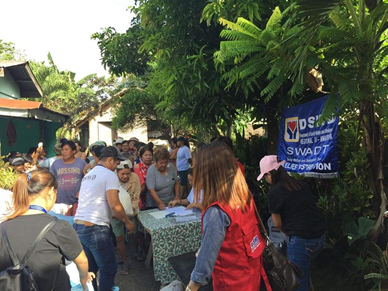 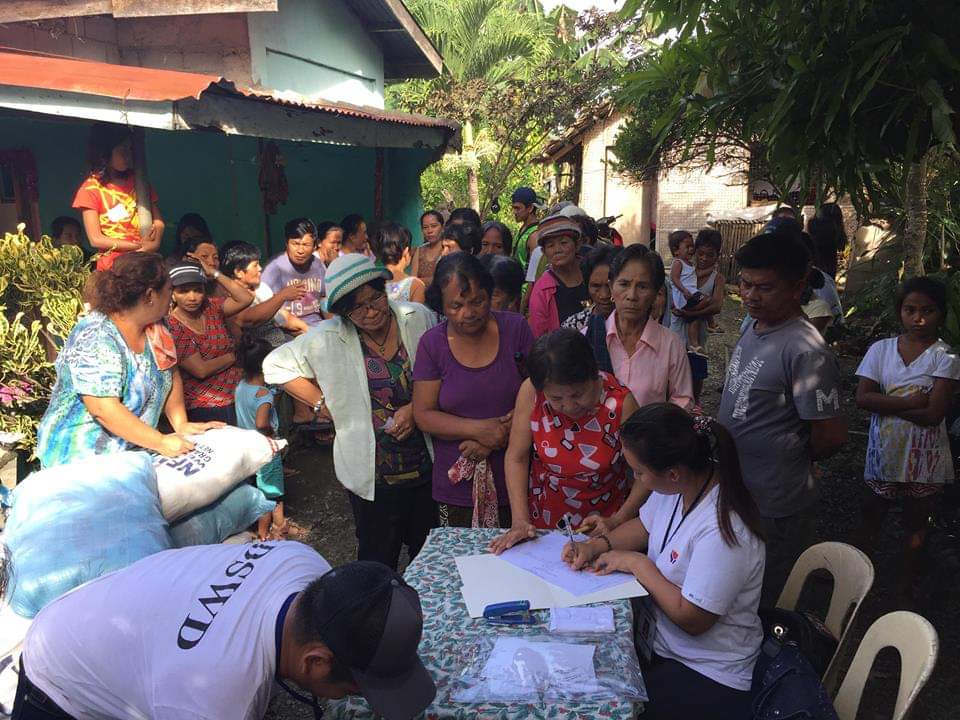 Relief Distribution in Brgy. Salcedo, Bansud, Oriental Mindoro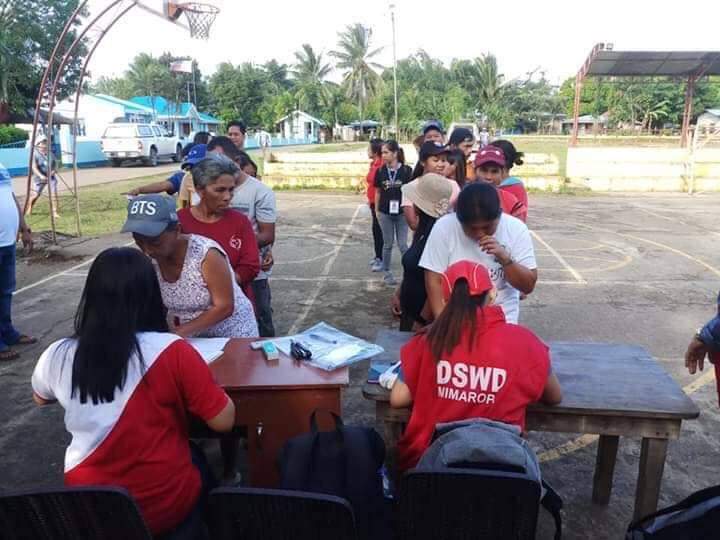 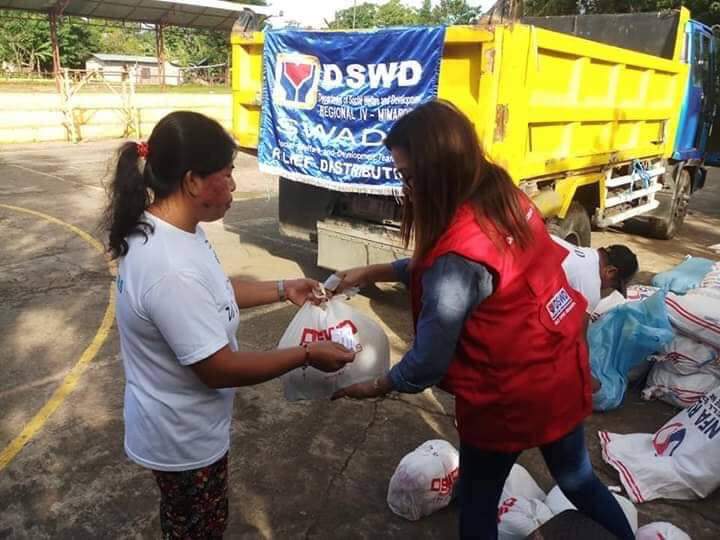 Relief Distribution in Brgy. Rosacara, Bansud, Oriental Mindoro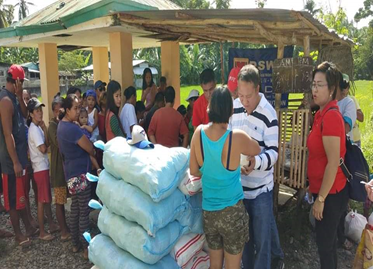 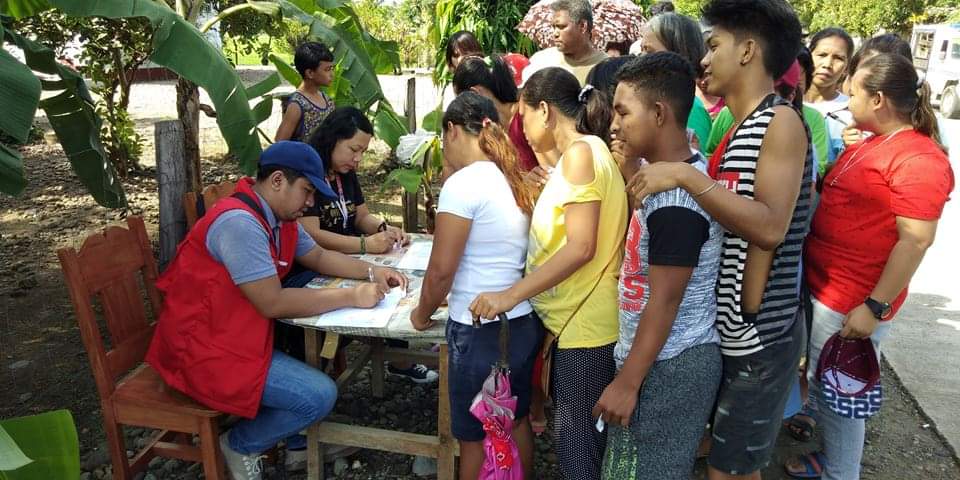 Relief Distribution in Brgy. Sumagui, Bansud, Oriental Mindoro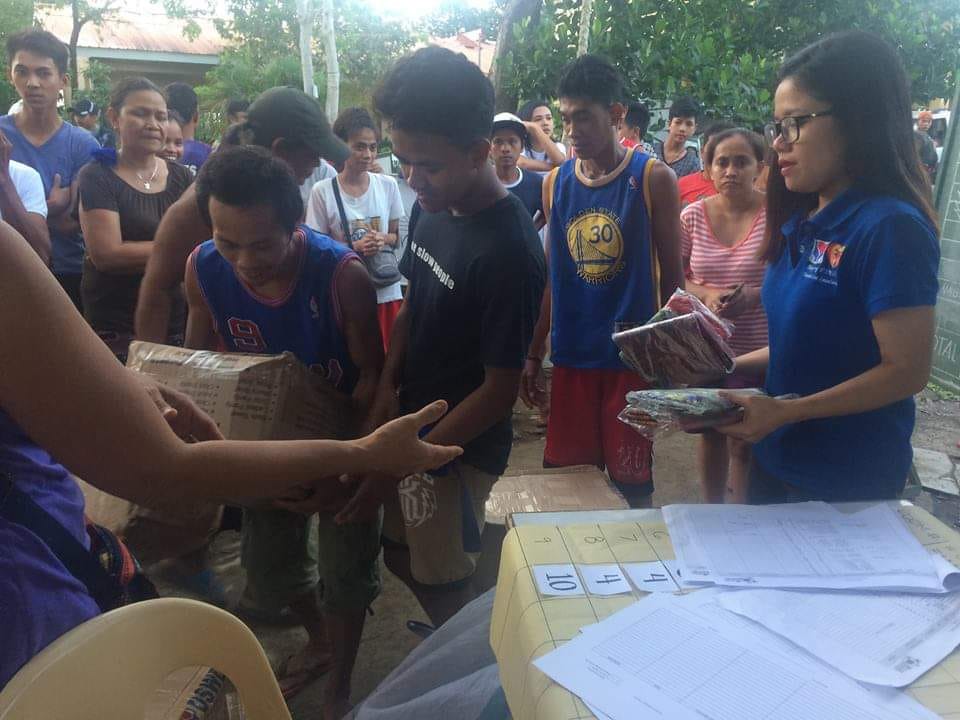 Distribution of 61 DSWD family kits and malong to the IDPs of Brgys. Maynonong and Naga at Naga National High School, Tiwi, Albay (03 January 2019)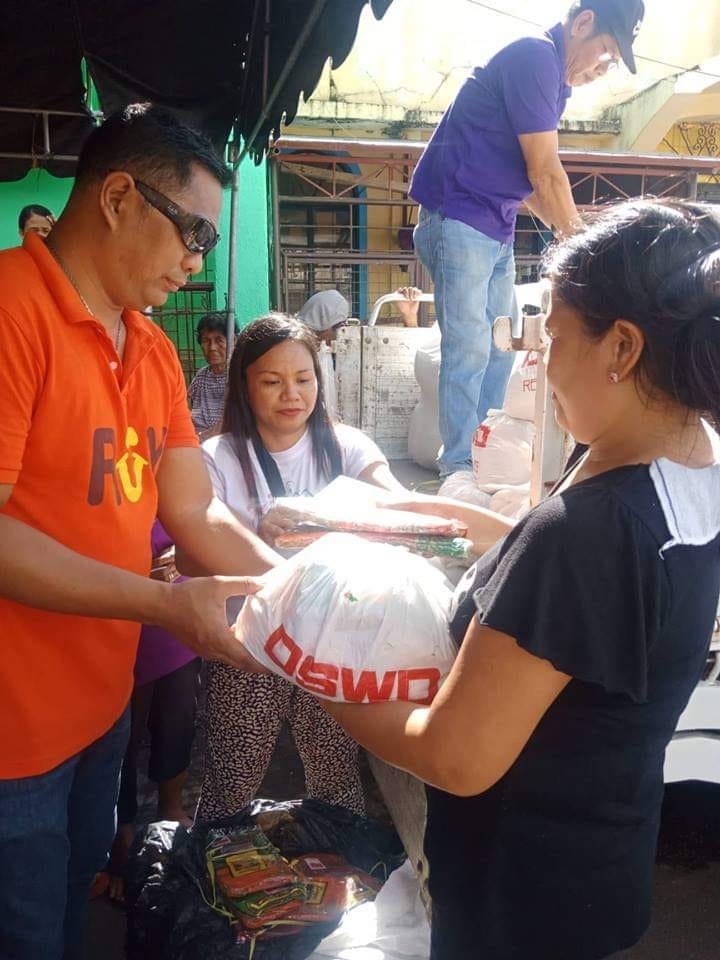 DSWD-Field Office V distributed family food packs (FFPs) in Brgy. Sta. Clara, Buhi, Camarines Sur (02 January 2019)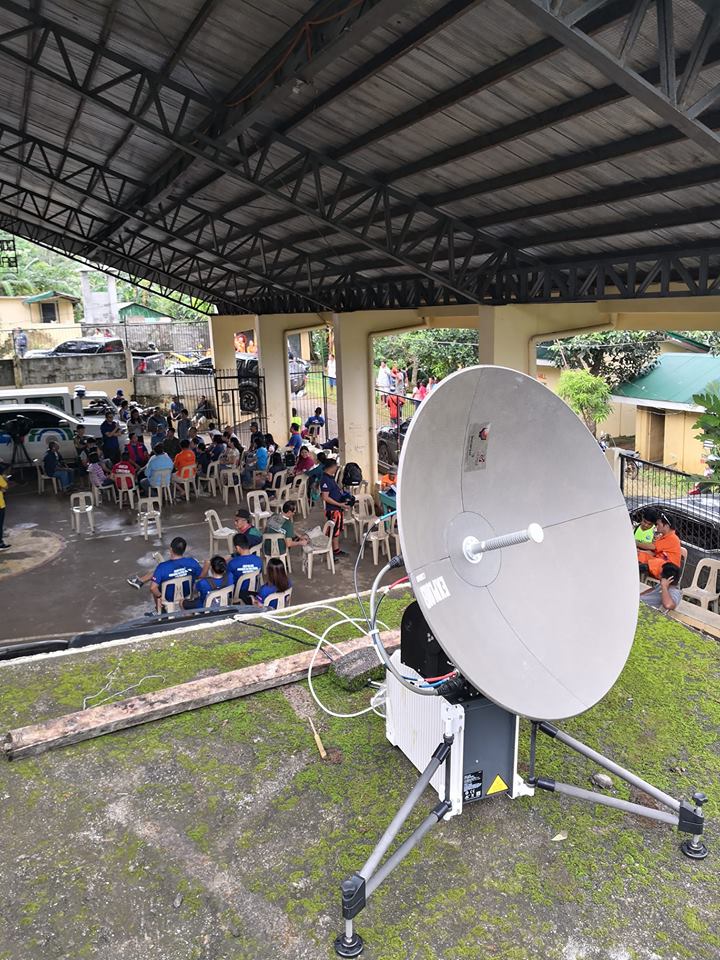 DSWD-Field Office V deployed its Regional Emergency Telecommunication Equipment in Patitinan, Sagnay, Camarines Sur to transmit updates useful to different government agencies for their immediate action (01 January 2019)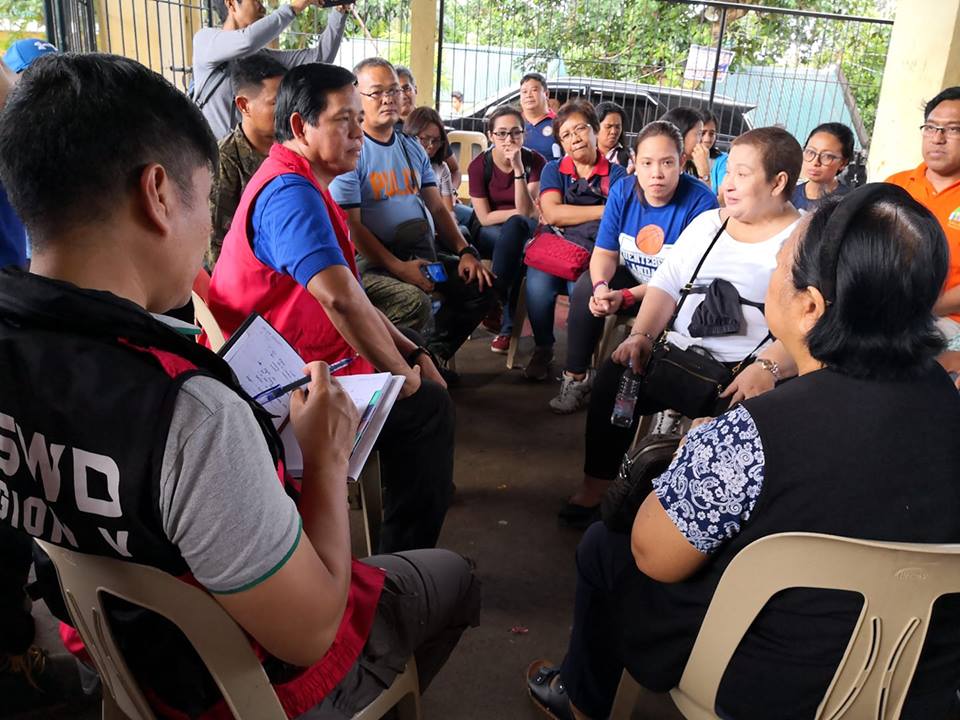 DSWD Sec. Rolando Bautista visited Patitinan, Sagnay in Camarines Sur to meet with key officials and coordinate DSWD relief efforts to the most affected families in the said village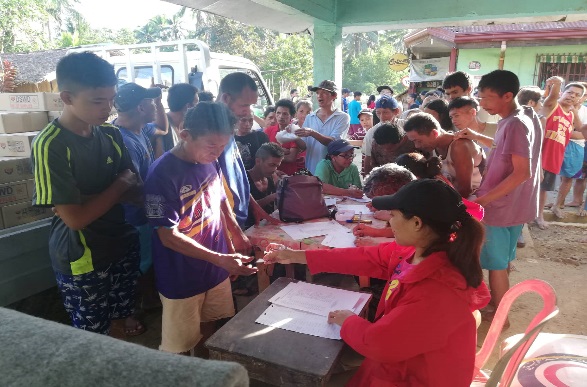 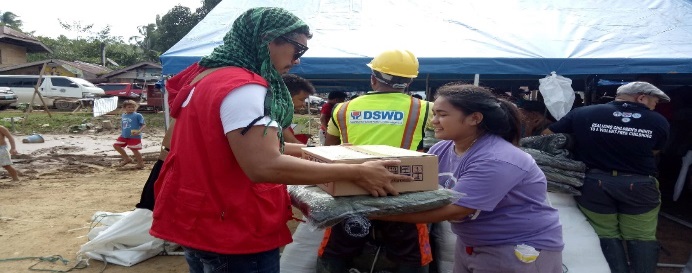 DSWD-FO VIII conducted relief distribution in Lope De Vega; a total of 893 families in three (3) Barangays (Bayho, Bonifacio and Lower Caynaga) were provided with FFPs (03 January 2019)DSWD-FO VIII conducted relief distribution in Lope De Vega; a total of 893 families in three (3) Barangays (Bayho, Bonifacio and Lower Caynaga) were provided with FFPs (03 January 2019)